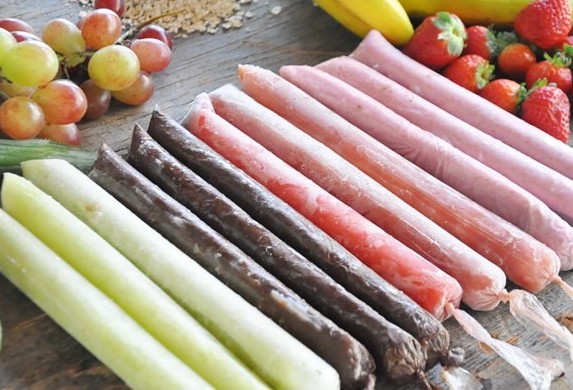 C O N H E Ç A	O S	M E L H O R E SGELADINHOS DA REGIÃOVenha escolher o seu preferido!T E M O S D I VE R S O S S A B O R E S D I S P O N Í VE I SCONTATO: (insira seu telefone para contato aqui)